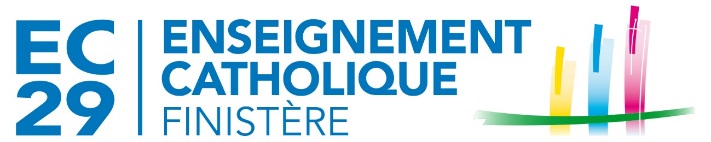 DIRECTION DE L’ENSEIGNEMENT CATHOLIQUE DU FINISTERE 	Pôle « Education-Pédagogie-Animation » 	Mme Anne-Marie BRIAND-LE STER, Responsable du Pôle 		Secrétariat 02 98 64 16 04 (ou Standard 02 98 64 16 00)ddec29.pedagogie@enseignement-catholique.bzhNos réf. : AMBLS.MT/18267ANNEE SCOLAIRE 2017-2018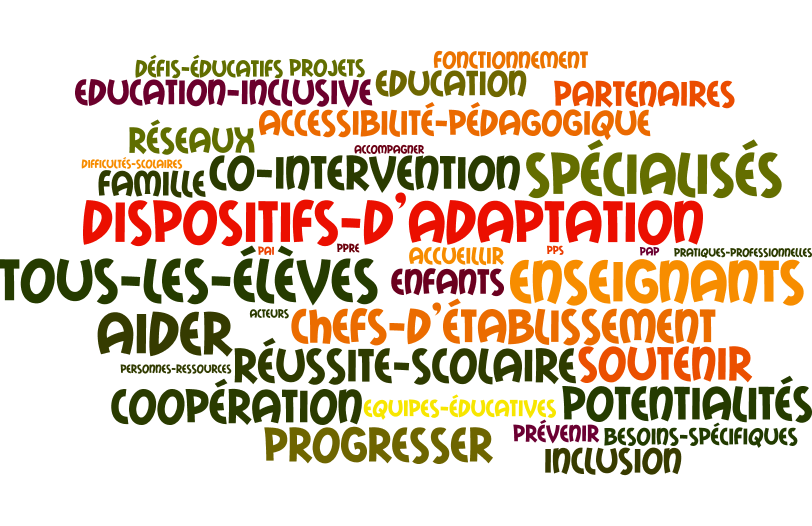 SommairePréambule :L’attention à la personne, « être relié, fragile, en devenir » est au cœur du Projet de l’Enseignement Catholique. En développant une "école inclusive", visant à scolariser tous les élèves ensemble, l’Enseignement Catholique du Finistère a pour ambition de permettre à chacun de développer au mieux ses potentialités tout en apprenant à vivre en interaction avec les autres.« Le Projet « CAP sur 2017 » de l’Enseignement Catholique du Finistère vise à rassembler et donner envie en s’appuyant d’abord sur la richesse des initiatives, des réalisations de l’ensemble des établissements et des communautés éducatives. Au service des élèves et des étudiants qu’il accueille, des familles qui lui font confiance, des enseignants, l’enseignement catholique souhaite être une école au service de l’homme qui éduque dans l’Espérance, et qui éduque à l’Espérance. » Patrick LamourCe fondement chrétien repose en particulier sur des convictions relatives à la Personne qui traversent la conception de l’apprentissage et des relations humaines au sein de nos établissements, que ces relations humaines concernent les jeunes entre eux, les jeunes et les adultes, ou les adultes entre eux. Le projet éducatif de l’Enseignement Catholique du Finistère se décline autour de 5 orientations : 1ère orientation : Développer et soutenir l’exploration éducative et les innovations pédagogiques 2èmeorientation : Accompagner la personne et les personnes ; faire grandir et réussir les personnes3ème orientation : Agir et construire ensemble, faire réseau et communauté 4ème orientation : Vivre et témoigner de l'évangile comme source de l'école catholique et le proposer comme chemin de vie. 5ème orientation :  Préparer l'avenir, anticiper, penser les adaptations et les développements Orientations « Cap sur 2017 »Aujourd’hui les établissements de l’Enseignement catholique relèvent les défis éducatifs contemporains. Le projet éducatif de référence et les orientations de l’Enseignement catholique du Finistère s’adressent à tous comme un appui pour notre proposition éducative, et tout particulièrement aux enseignants ayant une mission spécifique au service des élèves les plus fragiles et au service du réseau. Ils constituent une référence qui contribue à donner du sens à ce qui se vit dans nos communautés éducatives, à éclairer et à inspirer notre action au quotidien dans chacun de nos établissements, y compris, et peut-être surtout, lorsque les réalités du quotidien viennent bousculer les meilleures intentions. POSITION INSTITUTIONNELLELe réseau des écoles de l’Enseignement Catholique du Finistère bénéficie de Dispositifs d’Adaptation : dispositif d’aide aux enfants présentant des difficultés scolaires persistantes, qui résistent aux aides apportées par les enseignants des classes.L’enseignement Catholique du Finistère affirme sa volonté de donner une place essentielle aux Dispositifs d’Adaptation. OBJECTIFS L’action des Dispositifs d'Adaptation vise à :Prévenir la difficulté scolaire Aider les élèves rencontrant des difficultés persistantes à comprendre et à apprendre dans leurs apprentissages à l'école primaire.L'accompagnement pédagogique assuré par les enseignants des classes peut ne pas suffire pour aider certains élèves. Les enseignants spécialisés travaillant au sein du regroupement d’adaptation apportent une aide spécifique à ces élèves.L'objectif de tous les professionnels mobilisés dans ce cadre est de prévenir et de remédier aux difficultés qui se manifestent dans les écoles afin d'améliorer la réussite scolaire de tous les élèves.Circulaire n°2014-107 du 18-08-2014L’action des DA peut favoriser la continuité du parcours vers le collège dans le cadre du cycle 3. A ce titre, l’enseignant de DA peut être amené à collaborer avec des enseignants de troisième année du cycle 3 dans le cadre de concertations, d’équipes éducatives ou d’équipes de suivi de scolarisation.Les psychologues de l’Enseignement Catholique, le médecin scolaire et les partenaires sont associés autant que de besoin à l'action du DA. PUBLIC VISEROLES DES DIFFERENTS ACTEURS DES DISPOSITIFS D’ADAPTATION« L'objectif de tous les professionnels mobilisés dans ce cadre est de prévenir et de remédier aux difficultés qui se manifestent dans les écoles afin d'améliorer la réussite scolaire de tous les élèves. » Circulaire n°2014-107 du 18-8-2014FONCTIONNEMENT DU DA EN RESEAU FONCTIONNEMENT DU DA EN ECOLETexte de référence :Circulaire n°2014-107 du 18 août 2014 : Fonctionnement des réseaux d'aides spécialisées aux élèves en difficulté (Rased) et missions des personnels qui y exercent.